Publicado en Zaragoza el 14/09/2021 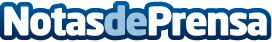 Gran variedad y calidad en el catálogo de sobres de MegacityMegacity ofrece la oportunidad de adquirir diferentes tipos de sobres para los envíos profesionals y personales. Actualmente los objetivos del uso de este tipo de material son mantener agrupados los componentes de un envío en un mismo envoltorio asegurando que todo llegue a su destino, la privacidad y confidencialidad del contenido o el envío de publicidad, entre otrosDatos de contacto:Manuel Montaner976 07 10 31Nota de prensa publicada en: https://www.notasdeprensa.es/gran-variedad-y-calidad-en-el-catalogo-de Categorias: Interiorismo Logística Consumo http://www.notasdeprensa.es